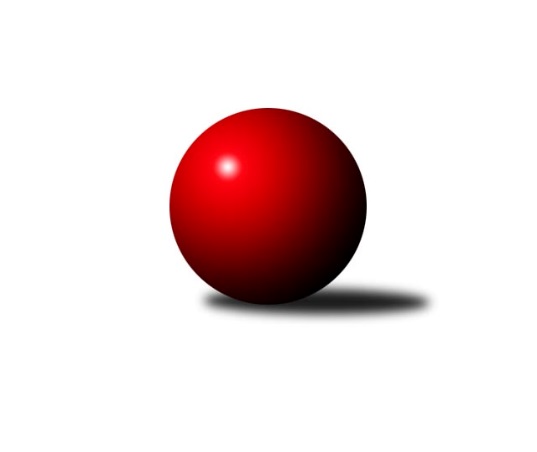 Č.9Ročník 2018/2019	24.5.2024 Meziokresní přebor-Bruntál, Opava 2018/2019Statistika 9. kolaTabulka družstev:		družstvo	záp	výh	rem	proh	skore	sety	průměr	body	plné	dorážka	chyby	1.	RSSK OSIR Raciborz	8	7	0	1	63 : 17 	(35.5 : 16.5)	1644	14	1143	501	25.9	2.	TJ Jiskra Rýmařov ˝C˝	8	6	0	2	54 : 26 	(34.0 : 18.0)	1592	12	1104	488	28.4	3.	TJ Horní Benešov ˝E˝	8	6	0	2	52 : 28 	(39.5 : 24.5)	1546	12	1094	453	34.4	4.	TJ Kovohutě Břidličná ˝B˝	8	5	0	3	50 : 30 	(35.5 : 22.5)	1569	10	1100	469	39.6	5.	TJ Kovohutě Břidličná ˝C˝	8	4	0	4	41 : 39 	(32.5 : 31.5)	1548	8	1105	442	36.5	6.	TJ Sokol Chvalíkovice ˝B˝	8	4	0	4	39 : 41 	(27.5 : 24.5)	1578	8	1099	479	37.5	7.	KK Minerva Opava ˝C˝	8	2	0	6	27 : 53 	(17.0 : 41.0)	1407	4	1012	395	45.5	8.	KS Moravský Beroun B	8	1	0	7	18 : 62 	(9.5 : 24.5)	1457	2	1051	406	50.5	9.	TJ Opava ˝C˝	8	1	0	7	16 : 64 	(15.0 : 43.0)	1400	2	993	407	56.4Tabulka doma:		družstvo	záp	výh	rem	proh	skore	sety	průměr	body	maximum	minimum	1.	TJ Kovohutě Břidličná ˝C˝	4	4	0	0	34 : 6 	(23.5 : 8.5)	1528	8	1598	1459	2.	TJ Horní Benešov ˝E˝	4	4	0	0	32 : 8 	(21.0 : 11.0)	1671	8	1698	1631	3.	RSSK OSIR Raciborz	4	4	0	0	32 : 8 	(21.5 : 10.5)	1575	8	1619	1535	4.	TJ Jiskra Rýmařov ˝C˝	4	3	0	1	30 : 10 	(18.0 : 8.0)	1639	6	1696	1549	5.	TJ Kovohutě Břidličná ˝B˝	4	3	0	1	28 : 12 	(20.5 : 11.5)	1559	6	1635	1461	6.	TJ Sokol Chvalíkovice ˝B˝	4	3	0	1	27 : 13 	(15.5 : 10.5)	1534	6	1619	1445	7.	KK Minerva Opava ˝C˝	4	2	0	2	21 : 19 	(12.0 : 14.0)	1544	4	1592	1471	8.	KS Moravský Beroun B	4	1	0	3	10 : 30 	(1.0 : 7.0)	1477	2	1522	1408	9.	TJ Opava ˝C˝	4	1	0	3	10 : 30 	(10.0 : 22.0)	1430	2	1603	1270Tabulka venku:		družstvo	záp	výh	rem	proh	skore	sety	průměr	body	maximum	minimum	1.	RSSK OSIR Raciborz	4	3	0	1	31 : 9 	(14.0 : 6.0)	1661	6	1733	1603	2.	TJ Jiskra Rýmařov ˝C˝	4	3	0	1	24 : 16 	(16.0 : 10.0)	1581	6	1688	1505	3.	TJ Kovohutě Břidličná ˝B˝	4	2	0	2	22 : 18 	(15.0 : 11.0)	1572	4	1659	1425	4.	TJ Horní Benešov ˝E˝	4	2	0	2	20 : 20 	(18.5 : 13.5)	1515	4	1557	1467	5.	TJ Sokol Chvalíkovice ˝B˝	4	1	0	3	12 : 28 	(12.0 : 14.0)	1589	2	1666	1461	6.	KS Moravský Beroun B	4	0	0	4	8 : 32 	(8.5 : 17.5)	1452	0	1509	1381	7.	TJ Kovohutě Břidličná ˝C˝	4	0	0	4	7 : 33 	(9.0 : 23.0)	1546	0	1592	1484	8.	TJ Opava ˝C˝	4	0	0	4	6 : 34 	(5.0 : 21.0)	1392	0	1422	1315	9.	KK Minerva Opava ˝C˝	4	0	0	4	6 : 34 	(5.0 : 27.0)	1372	0	1394	1347Tabulka podzimní části:		družstvo	záp	výh	rem	proh	skore	sety	průměr	body	doma	venku	1.	RSSK OSIR Raciborz	8	7	0	1	63 : 17 	(35.5 : 16.5)	1644	14 	4 	0 	0 	3 	0 	1	2.	TJ Jiskra Rýmařov ˝C˝	8	6	0	2	54 : 26 	(34.0 : 18.0)	1592	12 	3 	0 	1 	3 	0 	1	3.	TJ Horní Benešov ˝E˝	8	6	0	2	52 : 28 	(39.5 : 24.5)	1546	12 	4 	0 	0 	2 	0 	2	4.	TJ Kovohutě Břidličná ˝B˝	8	5	0	3	50 : 30 	(35.5 : 22.5)	1569	10 	3 	0 	1 	2 	0 	2	5.	TJ Kovohutě Břidličná ˝C˝	8	4	0	4	41 : 39 	(32.5 : 31.5)	1548	8 	4 	0 	0 	0 	0 	4	6.	TJ Sokol Chvalíkovice ˝B˝	8	4	0	4	39 : 41 	(27.5 : 24.5)	1578	8 	3 	0 	1 	1 	0 	3	7.	KK Minerva Opava ˝C˝	8	2	0	6	27 : 53 	(17.0 : 41.0)	1407	4 	2 	0 	2 	0 	0 	4	8.	KS Moravský Beroun B	8	1	0	7	18 : 62 	(9.5 : 24.5)	1457	2 	1 	0 	3 	0 	0 	4	9.	TJ Opava ˝C˝	8	1	0	7	16 : 64 	(15.0 : 43.0)	1400	2 	1 	0 	3 	0 	0 	4Tabulka jarní části:		družstvo	záp	výh	rem	proh	skore	sety	průměr	body	doma	venku	1.	TJ Kovohutě Břidličná ˝C˝	0	0	0	0	0 : 0 	(0.0 : 0.0)	0	0 	0 	0 	0 	0 	0 	0 	2.	KS Moravský Beroun B	0	0	0	0	0 : 0 	(0.0 : 0.0)	0	0 	0 	0 	0 	0 	0 	0 	3.	RSSK OSIR Raciborz	0	0	0	0	0 : 0 	(0.0 : 0.0)	0	0 	0 	0 	0 	0 	0 	0 	4.	TJ Jiskra Rýmařov ˝C˝	0	0	0	0	0 : 0 	(0.0 : 0.0)	0	0 	0 	0 	0 	0 	0 	0 	5.	KK Minerva Opava ˝C˝	0	0	0	0	0 : 0 	(0.0 : 0.0)	0	0 	0 	0 	0 	0 	0 	0 	6.	TJ Kovohutě Břidličná ˝B˝	0	0	0	0	0 : 0 	(0.0 : 0.0)	0	0 	0 	0 	0 	0 	0 	0 	7.	TJ Opava ˝C˝	0	0	0	0	0 : 0 	(0.0 : 0.0)	0	0 	0 	0 	0 	0 	0 	0 	8.	TJ Sokol Chvalíkovice ˝B˝	0	0	0	0	0 : 0 	(0.0 : 0.0)	0	0 	0 	0 	0 	0 	0 	0 	9.	TJ Horní Benešov ˝E˝	0	0	0	0	0 : 0 	(0.0 : 0.0)	0	0 	0 	0 	0 	0 	0 	0 Zisk bodů pro družstvo:		jméno hráče	družstvo	body	zápasy	v %	dílčí body	sety	v %	1.	Krzysztof Wróblewski 	RSSK OSIR Raciborz 	14	/	7	(100%)		/		(%)	2.	Pavel Švan 	TJ Jiskra Rýmařov ˝C˝ 	14	/	8	(88%)		/		(%)	3.	Jaroslav Zelinka 	TJ Kovohutě Břidličná ˝B˝ 	14	/	8	(88%)		/		(%)	4.	Gabriela Beinhauerová 	KK Minerva Opava ˝C˝ 	14	/	8	(88%)		/		(%)	5.	Artur Tokarski 	RSSK OSIR Raciborz 	13	/	7	(93%)		/		(%)	6.	Miroslav Petřek st.	TJ Horní Benešov ˝E˝ 	12	/	7	(86%)		/		(%)	7.	Pavel Přikryl 	TJ Jiskra Rýmařov ˝C˝ 	12	/	8	(75%)		/		(%)	8.	Leoš Řepka 	TJ Kovohutě Břidličná ˝B˝ 	12	/	8	(75%)		/		(%)	9.	Roman Swaczyna 	TJ Horní Benešov ˝E˝ 	12	/	8	(75%)		/		(%)	10.	Anna Dosedělová 	TJ Kovohutě Břidličná ˝B˝ 	10	/	6	(83%)		/		(%)	11.	Mariusz Gierczak 	RSSK OSIR Raciborz 	10	/	7	(71%)		/		(%)	12.	Petr Kozák 	TJ Horní Benešov ˝E˝ 	10	/	7	(71%)		/		(%)	13.	Jerzy Kwasny 	RSSK OSIR Raciborz 	10	/	7	(71%)		/		(%)	14.	Ota Pidima 	TJ Kovohutě Břidličná ˝C˝ 	8	/	5	(80%)		/		(%)	15.	Miroslav Langer 	TJ Jiskra Rýmařov ˝C˝ 	8	/	7	(57%)		/		(%)	16.	Jiří Procházka 	TJ Kovohutě Břidličná ˝C˝ 	7	/	5	(70%)		/		(%)	17.	Denis Vítek 	TJ Sokol Chvalíkovice ˝B˝ 	7	/	6	(58%)		/		(%)	18.	David Beinhauer 	TJ Sokol Chvalíkovice ˝B˝ 	6	/	4	(75%)		/		(%)	19.	Pavel Veselka 	TJ Kovohutě Břidličná ˝C˝ 	6	/	6	(50%)		/		(%)	20.	Josef Kočař 	TJ Kovohutě Břidličná ˝B˝ 	6	/	7	(43%)		/		(%)	21.	Stanislav Lichnovský 	TJ Jiskra Rýmařov ˝C˝ 	6	/	8	(38%)		/		(%)	22.	Miroslav Smékal 	TJ Kovohutě Břidličná ˝C˝ 	6	/	8	(38%)		/		(%)	23.	Ivo Mrhal st.	TJ Kovohutě Břidličná ˝C˝ 	4	/	3	(67%)		/		(%)	24.	Daniel Beinhauer 	TJ Sokol Chvalíkovice ˝B˝ 	4	/	3	(67%)		/		(%)	25.	Zdeněk Janák 	TJ Horní Benešov ˝E˝ 	4	/	4	(50%)		/		(%)	26.	Radek Fischer 	KK Minerva Opava ˝C˝ 	4	/	4	(50%)		/		(%)	27.	Marek Hrbáč 	TJ Sokol Chvalíkovice ˝B˝ 	4	/	4	(50%)		/		(%)	28.	Miroslav Janalík 	KS Moravský Beroun B 	4	/	4	(50%)		/		(%)	29.	Dalibor Krejčiřík 	TJ Sokol Chvalíkovice ˝B˝ 	4	/	5	(40%)		/		(%)	30.	Lukáš Záhumenský 	TJ Horní Benešov ˝E˝ 	4	/	5	(40%)		/		(%)	31.	Hana Zálešáková 	KS Moravský Beroun B 	4	/	5	(40%)		/		(%)	32.	Miroslav Zálešák 	KS Moravský Beroun B 	4	/	6	(33%)		/		(%)	33.	Jonas Mückstein 	TJ Sokol Chvalíkovice ˝B˝ 	4	/	6	(33%)		/		(%)	34.	Roman Škrobánek 	TJ Opava ˝C˝ 	4	/	6	(33%)		/		(%)	35.	Vilibald Marker 	TJ Opava ˝C˝ 	4	/	8	(25%)		/		(%)	36.	Vladislav Kobelár 	TJ Opava ˝C˝ 	2	/	1	(100%)		/		(%)	37.	Milan Franer 	TJ Opava ˝C˝ 	2	/	1	(100%)		/		(%)	38.	Stanislav Brokl 	KK Minerva Opava ˝C˝ 	2	/	1	(100%)		/		(%)	39.	Dominik Žiga 	TJ Sokol Chvalíkovice ˝B˝ 	2	/	2	(50%)		/		(%)	40.	Jan Hroch 	TJ Kovohutě Břidličná ˝C˝ 	2	/	3	(33%)		/		(%)	41.	Mária Machalová 	KS Moravský Beroun B 	2	/	5	(20%)		/		(%)	42.	Daniel Herold 	KS Moravský Beroun B 	2	/	5	(20%)		/		(%)	43.	Karel Michalka 	TJ Opava ˝C˝ 	2	/	8	(13%)		/		(%)	44.	Zuzana Šafránková 	KK Minerva Opava ˝C˝ 	1	/	6	(8%)		/		(%)	45.	Karel Škrobánek 	TJ Opava ˝C˝ 	0	/	1	(0%)		/		(%)	46.	Dariusz Jaszewski 	RSSK OSIR Raciborz 	0	/	1	(0%)		/		(%)	47.	Ladislav Stárek 	TJ Kovohutě Břidličná ˝C˝ 	0	/	1	(0%)		/		(%)	48.	Luděk Bambušek 	TJ Jiskra Rýmařov ˝C˝ 	0	/	1	(0%)		/		(%)	49.	Luděk Häusler 	TJ Kovohutě Břidličná ˝B˝ 	0	/	3	(0%)		/		(%)	50.	Slawomir Holynski 	RSSK OSIR Raciborz 	0	/	3	(0%)		/		(%)	51.	Pavel Jašek 	TJ Opava ˝C˝ 	0	/	3	(0%)		/		(%)	52.	Ivana Hajznerová 	KS Moravský Beroun B 	0	/	3	(0%)		/		(%)	53.	Oldřich Tomečka 	KK Minerva Opava ˝C˝ 	0	/	3	(0%)		/		(%)	54.	Stanislav Troják 	KK Minerva Opava ˝C˝ 	0	/	3	(0%)		/		(%)	55.	Petr Bracek 	TJ Opava ˝C˝ 	0	/	4	(0%)		/		(%)	56.	Jaroslav Pelikán 	KK Minerva Opava ˝C˝ 	0	/	4	(0%)		/		(%)	57.	Jiří Machala 	KS Moravský Beroun B 	0	/	4	(0%)		/		(%)Průměry na kuželnách:		kuželna	průměr	plné	dorážka	chyby	výkon na hráče	1.	 Horní Benešov, 1-4	1591	1120	470	37.8	(397.9)	2.	KK Jiskra Rýmařov, 1-4	1583	1122	461	38.1	(395.8)	3.	Minerva Opava, 1-2	1538	1093	445	37.6	(384.6)	4.	KS Moravský Beroun, 1-2	1538	1077	460	45.4	(384.5)	5.	RSKK Raciborz, 1-4	1527	1076	451	29.4	(381.8)	6.	TJ Sokol Chvalíkovice, 1-2	1517	1079	438	42.0	(379.4)	7.	TJ Opava, 1-4	1509	1058	451	47.0	(377.4)	8.	TJ Kovohutě Břidličná, 1-2	1505	1065	440	38.7	(376.5)Nejlepší výkony na kuželnách: Horní Benešov, 1-4TJ Horní Benešov ˝E˝	1698	9. kolo	Denis Vítek 	TJ Sokol Chvalíkovice ˝B˝	462	2. koloTJ Horní Benešov ˝E˝	1681	5. kolo	Petr Kozák 	TJ Horní Benešov ˝E˝	447	7. koloTJ Horní Benešov ˝E˝	1672	2. kolo	Zdeněk Janák 	TJ Horní Benešov ˝E˝	446	9. koloTJ Sokol Chvalíkovice ˝B˝	1666	2. kolo	Petr Kozák 	TJ Horní Benešov ˝E˝	444	5. koloTJ Horní Benešov ˝E˝	1631	7. kolo	Petr Kozák 	TJ Horní Benešov ˝E˝	440	2. koloTJ Kovohutě Břidličná ˝B˝	1583	5. kolo	Miroslav Petřek st.	TJ Horní Benešov ˝E˝	440	5. koloTJ Opava ˝C˝	1422	7. kolo	Dalibor Krejčiřík 	TJ Sokol Chvalíkovice ˝B˝	437	2. koloKS Moravský Beroun B	1381	9. kolo	Petr Kozák 	TJ Horní Benešov ˝E˝	432	9. kolo		. kolo	Miroslav Petřek st.	TJ Horní Benešov ˝E˝	424	7. kolo		. kolo	David Beinhauer 	TJ Sokol Chvalíkovice ˝B˝	423	2. koloKK Jiskra Rýmařov, 1-4TJ Jiskra Rýmařov ˝C˝	1696	5. kolo	Pavel Švan 	TJ Jiskra Rýmařov ˝C˝	453	1. koloTJ Jiskra Rýmařov ˝C˝	1682	3. kolo	Miroslav Langer 	TJ Jiskra Rýmařov ˝C˝	450	3. koloTJ Jiskra Rýmařov ˝C˝	1629	8. kolo	Miroslav Langer 	TJ Jiskra Rýmařov ˝C˝	445	8. koloTJ Sokol Chvalíkovice ˝B˝	1614	8. kolo	Pavel Přikryl 	TJ Jiskra Rýmařov ˝C˝	444	5. koloTJ Kovohutě Břidličná ˝C˝	1589	3. kolo	Pavel Švan 	TJ Jiskra Rýmařov ˝C˝	432	3. koloTJ Jiskra Rýmařov ˝C˝	1549	1. kolo	Pavel Švan 	TJ Jiskra Rýmařov ˝C˝	428	5. koloTJ Horní Benešov ˝E˝	1512	1. kolo	Pavel Přikryl 	TJ Jiskra Rýmařov ˝C˝	419	3. koloKK Minerva Opava ˝C˝	1394	5. kolo	Miroslav Langer 	TJ Jiskra Rýmařov ˝C˝	419	5. kolo		. kolo	Denis Vítek 	TJ Sokol Chvalíkovice ˝B˝	416	8. kolo		. kolo	Jiří Procházka 	TJ Kovohutě Břidličná ˝C˝	411	3. koloMinerva Opava, 1-2TJ Sokol Chvalíkovice ˝B˝	1614	6. kolo	Gabriela Beinhauerová 	KK Minerva Opava ˝C˝	446	1. koloKK Minerva Opava ˝C˝	1592	4. kolo	Gabriela Beinhauerová 	KK Minerva Opava ˝C˝	434	8. koloKK Minerva Opava ˝C˝	1569	1. kolo	Denis Vítek 	TJ Sokol Chvalíkovice ˝B˝	432	6. koloKK Minerva Opava ˝C˝	1544	6. kolo	Gabriela Beinhauerová 	KK Minerva Opava ˝C˝	429	6. koloTJ Horní Benešov ˝E˝	1525	8. kolo	Jonas Mückstein 	TJ Sokol Chvalíkovice ˝B˝	429	6. koloKS Moravský Beroun B	1507	4. kolo	Gabriela Beinhauerová 	KK Minerva Opava ˝C˝	413	4. koloTJ Kovohutě Břidličná ˝C˝	1484	1. kolo	Daniel Herold 	KS Moravský Beroun B	413	4. koloKK Minerva Opava ˝C˝	1471	8. kolo	Radek Fischer 	KK Minerva Opava ˝C˝	410	4. kolo		. kolo	Roman Swaczyna 	TJ Horní Benešov ˝E˝	405	8. kolo		. kolo	Petr Kozák 	TJ Horní Benešov ˝E˝	405	8. koloKS Moravský Beroun, 1-2RSSK OSIR Raciborz	1733	8. kolo	Leoš Řepka 	TJ Kovohutě Břidličná ˝B˝	471	1. koloTJ Kovohutě Břidličná ˝B˝	1659	1. kolo	Jerzy Kwasny 	RSSK OSIR Raciborz	445	8. koloTJ Jiskra Rýmařov ˝C˝	1594	6. kolo	Pavel Přikryl 	TJ Jiskra Rýmařov ˝C˝	436	6. koloKS Moravský Beroun B	1522	6. kolo	Krzysztof Wróblewski 	RSSK OSIR Raciborz	433	8. koloKS Moravský Beroun B	1492	3. kolo	Mariusz Gierczak 	RSSK OSIR Raciborz	433	8. koloKS Moravský Beroun B	1487	8. kolo	Jaroslav Zelinka 	TJ Kovohutě Břidličná ˝B˝	427	1. koloTJ Opava ˝C˝	1410	3. kolo	Artur Tokarski 	RSSK OSIR Raciborz	422	8. koloKS Moravský Beroun B	1408	1. kolo	Miroslav Zálešák 	KS Moravský Beroun B	407	3. kolo		. kolo	Jiří Machala 	KS Moravský Beroun B	405	6. kolo		. kolo	Anna Dosedělová 	TJ Kovohutě Břidličná ˝B˝	403	1. koloRSKK Raciborz, 1-4RSSK OSIR Raciborz	1619	5. kolo	Mariusz Gierczak 	RSSK OSIR Raciborz	427	3. koloTJ Kovohutě Břidličná ˝C˝	1592	5. kolo	Artur Tokarski 	RSSK OSIR Raciborz	412	7. koloRSSK OSIR Raciborz	1584	7. kolo	Krzysztof Wróblewski 	RSSK OSIR Raciborz	411	5. koloRSSK OSIR Raciborz	1563	9. kolo	Artur Tokarski 	RSSK OSIR Raciborz	410	5. koloRSSK OSIR Raciborz	1535	3. kolo	Artur Tokarski 	RSSK OSIR Raciborz	407	9. koloTJ Jiskra Rýmařov ˝C˝	1505	9. kolo	Ota Pidima 	TJ Kovohutě Břidličná ˝C˝	407	5. koloTJ Horní Benešov ˝E˝	1467	3. kolo	Jerzy Kwasny 	RSSK OSIR Raciborz	407	5. koloKK Minerva Opava ˝C˝	1354	7. kolo	Jiří Procházka 	TJ Kovohutě Břidličná ˝C˝	401	5. kolo		. kolo	Petr Kozák 	TJ Horní Benešov ˝E˝	400	3. kolo		. kolo	Mariusz Gierczak 	RSSK OSIR Raciborz	398	7. koloTJ Sokol Chvalíkovice, 1-2RSSK OSIR Raciborz	1652	1. kolo	Krzysztof Wróblewski 	RSSK OSIR Raciborz	442	1. koloTJ Sokol Chvalíkovice ˝B˝	1619	5. kolo	Mariusz Gierczak 	RSSK OSIR Raciborz	435	1. koloTJ Sokol Chvalíkovice ˝B˝	1547	7. kolo	Jonas Mückstein 	TJ Sokol Chvalíkovice ˝B˝	423	5. koloTJ Sokol Chvalíkovice ˝B˝	1523	1. kolo	David Beinhauer 	TJ Sokol Chvalíkovice ˝B˝	422	5. koloKS Moravský Beroun B	1509	7. kolo	Denis Vítek 	TJ Sokol Chvalíkovice ˝B˝	414	1. koloTJ Sokol Chvalíkovice ˝B˝	1445	3. kolo	Artur Tokarski 	RSSK OSIR Raciborz	414	1. koloTJ Kovohutě Břidličná ˝B˝	1425	3. kolo	Jaroslav Zelinka 	TJ Kovohutě Břidličná ˝B˝	414	3. koloTJ Opava ˝C˝	1422	5. kolo	Dalibor Krejčiřík 	TJ Sokol Chvalíkovice ˝B˝	412	7. kolo		. kolo	Denis Vítek 	TJ Sokol Chvalíkovice ˝B˝	408	7. kolo		. kolo	Mária Machalová 	KS Moravský Beroun B	408	7. koloTJ Opava, 1-4TJ Jiskra Rýmařov ˝C˝	1688	4. kolo	Pavel Přikryl 	TJ Jiskra Rýmařov ˝C˝	447	4. koloRSSK OSIR Raciborz	1655	6. kolo	Stanislav Lichnovský 	TJ Jiskra Rýmařov ˝C˝	444	4. koloTJ Kovohutě Břidličná ˝B˝	1621	8. kolo	Gabriela Beinhauerová 	KK Minerva Opava ˝C˝	440	2. koloTJ Opava ˝C˝	1603	2. kolo	Leoš Řepka 	TJ Kovohutě Břidličná ˝B˝	433	8. koloTJ Opava ˝C˝	1437	4. kolo	Mariusz Gierczak 	RSSK OSIR Raciborz	431	6. koloTJ Opava ˝C˝	1410	6. kolo	Karel Škrobánek 	TJ Opava ˝C˝	426	2. koloKK Minerva Opava ˝C˝	1394	2. kolo	Krzysztof Wróblewski 	RSSK OSIR Raciborz	423	6. koloTJ Opava ˝C˝	1270	8. kolo	Jaroslav Zelinka 	TJ Kovohutě Břidličná ˝B˝	422	8. kolo		. kolo	Pavel Švan 	TJ Jiskra Rýmařov ˝C˝	421	4. kolo		. kolo	Artur Tokarski 	RSSK OSIR Raciborz	413	6. koloTJ Kovohutě Břidličná, 1-2TJ Kovohutě Břidličná ˝B˝	1635	7. kolo	Pavel Švan 	TJ Jiskra Rýmařov ˝C˝	439	2. koloRSSK OSIR Raciborz	1603	4. kolo	Leoš Řepka 	TJ Kovohutě Břidličná ˝B˝	439	7. koloTJ Kovohutě Břidličná ˝C˝	1598	6. kolo	Jaroslav Zelinka 	TJ Kovohutě Břidličná ˝B˝	428	7. koloTJ Kovohutě Břidličná ˝B˝	1581	9. kolo	Jaroslav Zelinka 	TJ Kovohutě Břidličná ˝B˝	425	9. koloTJ Kovohutě Břidličná ˝C˝	1577	4. kolo	Gabriela Beinhauerová 	KK Minerva Opava ˝C˝	424	9. koloTJ Kovohutě Břidličná ˝B˝	1560	4. kolo	Krzysztof Wróblewski 	RSSK OSIR Raciborz	422	4. koloTJ Horní Benešov ˝E˝	1557	6. kolo	Leoš Řepka 	TJ Kovohutě Břidličná ˝B˝	422	4. koloTJ Jiskra Rýmařov ˝C˝	1535	2. kolo	Miroslav Petřek st.	TJ Horní Benešov ˝E˝	422	6. koloTJ Kovohutě Břidličná ˝C˝	1517	7. kolo	Ota Pidima 	TJ Kovohutě Břidličná ˝C˝	420	4. koloTJ Kovohutě Břidličná ˝C˝	1478	2. kolo	Dariusz Jaszewski 	RSSK OSIR Raciborz	418	4. koloČetnost výsledků:	8.0 : 2.0	13x	7.0 : 3.0	1x	6.0 : 4.0	5x	4.0 : 6.0	4x	3.0 : 7.0	1x	2.0 : 8.0	2x	10.0 : 0.0	6x	0.0 : 10.0	4x